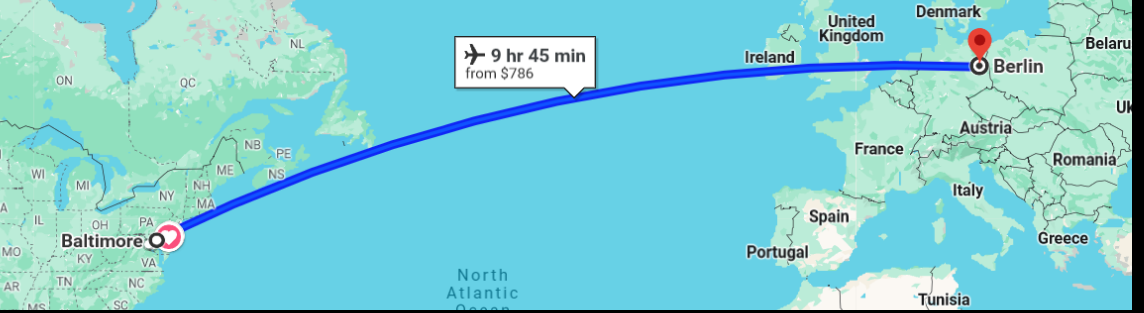 Max Kade Center 2024 Summer Travel Grantfor Study / Internships in GermanyDeadline:  April 1, 2024 The German Program, with the support of the Max Kade Center for Modern German Thought, is pleased to announce 10 Travel Grants in the amount of $1,500 to support summer study abroad (German language courses, seminars in other disciplines, internships) in Germany.  Eligibility:  Applicants must be full-time undergraduates at Johns Hopkins University.  Prior knowledge of German is not required to apply for the grant and students from across the university are encouraged to apply.  Preference is given to students who are German majors, German minors or students enrolled in courses in the German program, but all Hopkins undergraduates are eligible to apply.  Application Process:  Please create one PDF of all documents and send to Deborah Mifflin (mifflind@jhu.edu).  Applications are due by April 1 and must include: ___ Application Form (See page 2)___ Copy of Transcript ___ Name of Academic Advisor (as reference) ___Statement of Purpose (reasons for studying German & studying in Germany, ½ - 1 page) ___Detailed information about the program applicant has applied to / intends to apply to or internship student will complete.  If already accepted, please include acceptance document.For more information about the grant and/or eligible programs, contact Professor Jacob Haubenreich jhauben2@jhu.edu, the German Director of Undergraduate Studies, or Deborah Mifflin mifflind@jhu.edu, the German Language Program Director. The Max Kade Center Summer Travel GrantApril 1, 2023 DeadlineApplication Form (Complete & submit along with transcript, Statement of Purpose, & Information on Program Applying to as one document named LAST NAME MAX KADE and send to mifflind@jhu.edu.)Full Name: ___________________________________________________________________________Address: __________________________________________________________________________________________________________________________________________________________________Email: _____________________________  Phone:____________________________________________Year of Study: _____ Freshman  ____ Sophomore ____ Junior ____ Senior Academic Major(s):___________________________________________Academic Minor(s):___________________________________________Academic Advisor:____________________________________________________________________Previous Courses in German at Hopkins:_______________________________________________________________________________________________________________________________________Current Course(s) in German: _________________________________________________________________________________________________________________________________________________Summer Program applying to: ____________________________________________________________Exact place & dates (include URL): _________________________________________________________Proposed plans for study: _____________________________________________________________________________________________________________________________________________________Submit application packet via email with subject line LAST NAME MAX KADE APPLICATION to: Deborah McGee Mifflin, German Language Program Director, Department of Modern Languages & Literatures mifflind@jhu.edu 